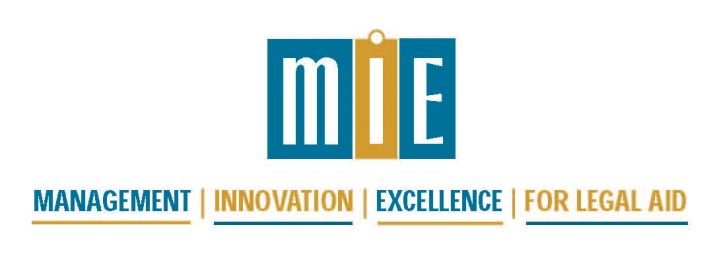 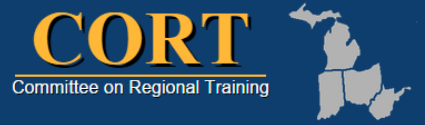 Advance Beyond the BasicsSupervising for ExcellenceSeptember 24 - 26, 2018Columbus OhioDuring the training, share and connect on social media with the #AdvanceBeyond2018 
(Find MIE  on Twitter and Facebook!) 
After the training, visit the MIE Trainings and Conferences/2018 Advance Beyond the Basics: Supervising for Excellence section of the MIE online library to access materials from the sessions.Monday, September 24, 2018Monday, September 24, 20188:00 – 9:00 amRegistration    meeting room 309:00 – 9:15 amWelcome and Introduction of Trainers, Conference OverviewEric Mittelstadt9:15 – 10:15 am9:15 – 9:45 Keynote SpeakerProfessor Nancy Hardin RogersProfessor Emeritus of Law; Director, Program on Law and LeadershipThe Ohio State University, Moritz College of Law9:45 – 10:15  Opening Remarks: Moving Beyond The Basics:  Strengthening our Leadership, Management and Supervision to Deliver Great Legal Services  Gene King, Joanna Otero, Robert Bush10:15 – 10:30 amBreak10:30 – 12:00 pmSmall Groups: Introductions, Participant’s Goals for Training 12:00 pm - 1:30 pmLunch, on your own1:30 - 3:30 pmLarge Group Lecture and Demonstration: Managing Cross Cultural Conflict.  Difficult Conversations and Implicit Bias in Supervision.  Kwame ChristianDirector, American Negotiation Institute3:30 - 3:45 pmBreak3:45 - 5:00 pm Small Groups:  Discussion/Role Plays re:  Managing Cross Cultural ConflictTuesday, September 25, 2018Tuesday, September 25, 20188:00 – 9:00 amContinental Breakfast9:00 – 10:15 amLarge Group Presentation: High Quality Supervision and Small Group: High Quality Supervision
Margaret Moores, Michelle Johnson10:15 - 10:30 amBreak10:30 – 12:00 pmSmall Group:  Supervision Standards and High Quality Supervision12:00 - 1:30 pmLunch, on your own1:30 - 2:30 pmLarge Group Presentation:  Creating Effective Teams and Project Planning Gene King, Dennis Harrington, Jerel McCrary2:30 – 3:00 pmBreak	3:00 - 5:00 pmSmall Group: Creating Effective Teams and Project Planning: Exercises to Take HomeWednesday, September 26, 2018Wednesday, September 26, 20188:00 - 9:00 amContinental Breakfast 9:00 - 9:45amLarge Group Presentation: Professional Development and EvaluationTanya Douglas, Tom Mlakar9:45 - 11:30 am9:45 – 10:45 Small Groups: Professional Development Exercises10:45 – 11:30 Small Groups:  Round Table on Supervision Issues11:30 - 12:45 pmLarge Group Presentation, Discussion and Exercises:  Leading ChangeClint Adams